Contact InformationColorado State Long-Term Care Ombudsman Program (LTCOP)1575 Sherman St.Denver, CO 80203Phone: (303) 862-3524Website: https://www.coombudsman.org/ email: cdhs_ltcombudsman@state.co.us Local OmbudsmanFind an Ombudsman LinkCDPHE – State Survey AgencyColorado Department of Public Health and Environment 4300 Cherry Creek Drive SouthDenver, CO 80246phone: 303-692-2000 or toll free 800-886-7689.Telligen (QIN/QIO)7730 E. Belleview Ave. Suite 300
Greenwood Village, CO 80111
Courtnay Ryan, Senior Quality Improvement Coordinator
Phone: 720-612-3111, cryan@telligen.com Disability Law Colorado455 Sherman St. #130, Denver, CO 80203 Phone: 303-722-0300 or toll free 800-288-1376 send an email request to dlcmail@disabilitylawco.orgColorado Board of Examiners of Nursing Home Administrators1560 Broadway, Suite 1350Denver, CO 80202Phone: 303-894-7800  |  Email: dora_nha@state.co.usFile a Complaint online at:  https://apps2.colorado.gov/dora/licensing/activities/complaint.aspx Grievance ProcedureRight to file grievances orally (meaning spoken) or in writing; the right to file grievances anonymously; the contact information of the grievance official with whom a grievance can be filed, that is, his or her name, business address (mailing and email) and business phone number; a reasonable expected time frame for completing the review of the grievance; the right to obtain a written decision regarding his or her grievance; and the contact information of independent entities with whom grievances may be filed, that is, the pertinent State agency, Quality Improvement Organization, State Survey Agency and State LongTerm Care Ombudsman program or protection and advocacy system;Staffing Data (daily) the total number of staff the actual hours worked by those staffThe information should reflect staff absences on that shift due to call-outs and illness. [retain postings for 18 months]Statement of deficiencies following most recent survey or a notice stating the location and times at which the statement can be reviewed.Resident RightsState and Federal must be provided at admission and be posted and accessible at all times.Employee RightsMost organizations purchase through vendor to ensure most updated versions (OSHA, State, Federal)Anti-Retaliation notice (see slide below – added with Oct. 2022 ROPs update)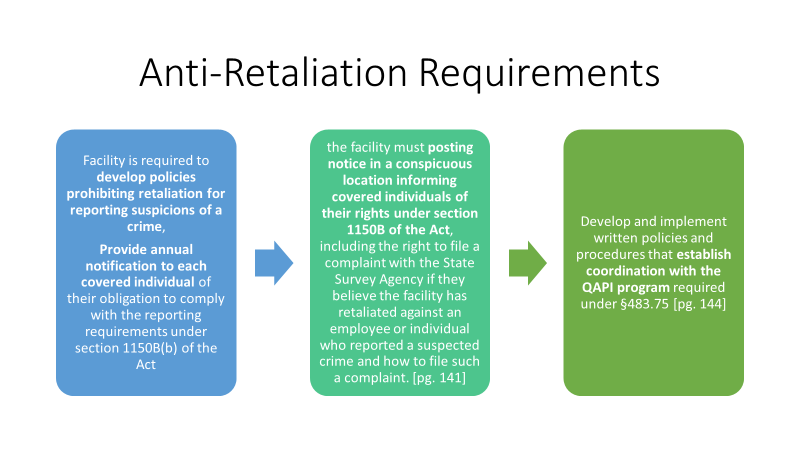 Required Postings (SNF)